桃園市立桃園國民中學110學年度資優體驗系列課程實施計畫一、主旨：桃園國中為鼓勵國小六年級學生參與英文和數理學習活動，特舉辦資優體驗系列課程。此課程由本校英語、數理資優教師以及校內支援資優教育之正式老師授課，希望透過玩中學、做中學的活動，讓同學有豐富多元的學習體驗，開發同學們的潛能，並提早認識桃園國中環境及資優教育課程。二、辦理單位：桃園市立桃園國民中學(桃園市桃園區莒光街2號)。三、招生對象及人數：桃園市國小六年級學生，錄取30名，備取5名。四、錄取順位：    (1)第一順位—「本校學區內」小六學生通過英文、數理資優鑑定初試者，須檢附鑑定證明。    (2)第二順位—「非本校學區內」小六學生通過英文、數理資優鑑定初試者，須檢附鑑定證明。    (3)第三順位—欲就讀本校且數理或英語學習表現優異之學生，且檢附相關優異表現資料。優異表現說明如下所列：歷年學業表現成績單英語或數理競賽表現證明國小資優鑑定通過證明文件五、活動時間：111年03月19日(六)、03月26日(六)、04月09日(六)以及04月17日(日)，
              共四天，上午08時至12時。需全程參與，恕無法零星報名。六、課程內容：如附件課程表(本校保留因臨時狀況所作的課程調整權利) 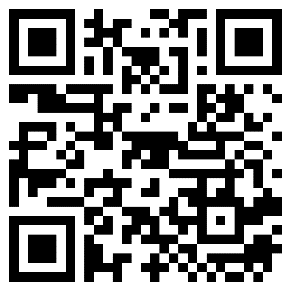 七、費用：新台幣500元(含材料用品費、活動費、講師費等)，若全程參與者於課程          結束後全額退費。八、報名方式：一律採網路報名—掃描右方QR Code，填寫表單。              截止日期：111年03月18日(五)中午12:00九、錄取公告：錄取名單及行前通知於111年03月18日(五)16:00公告於本校網頁
              http://www.tyjh.tyc.edu.tw/nss/s/GiftedClassroom/index十、繳費方式：111年03月19日(六)上課第一天報到時收取十一、注意事項：繳費後，無正當理由不予退費。如活動期間發生不可抗力之天災，則依桃園市政府發布之上課標準，另行公布活動取消或延期辦理。(2)攜帶物品：文具、筆記本、健保卡、習慣用藥、雨具、背包等。(3)營隊期間嚴禁攜帶危險物品，活動進行中手機請勿開機。(4)若有相關問題，歡迎來電至桃園國中輔導室3358282轉624資優班召集人 陳老師。十二、本計畫陳校長核可後實施，修正時亦同。桃園市立桃園國民中學110學年度資優體驗系列課程表日期課程主題課程內容活動地點授課教師3/19(六)08時～10時英語資優體驗課程(一)英語寫作大綱教學: 寫作結構、寫作歷程與腦力激盪法。英語寫作實作引導(1): 主題式寫作練習信義樓3F英資教室王姝文3/19(六)10時～12時數理資優體驗課程(一)彩色雞尾酒本單元讓學生實際操作實驗器材，學習並精熟操作技巧，此外利用繽紛的顏色帶入密度、濃度的概念。科學館2F理化實驗室李金鈴3/26(六)08時～10時英語資優體驗課程(二)英語寫作技巧教學。英語寫作實作引導(2): 看圖寫作練習信義樓3F英資教室王姝文3/26(六)10時～12時數理資優體驗課程(二)荒野大調查本單元介紹圖表分析，同學們可以學習製圖和看圖，從而推論生物演變的大方向，預測未來世界的樣貌。科學館1F生物實驗室許峰慈4/09(六)08時～10時英語資優體驗課程(三)英語寫作練習反饋英語溝通表達能力技巧教學英語口說練習(1)：主題式口說練習信義樓3F英資教室王姝文4/09(六)10時～12時數理資優體驗課程(三)邏輯大挑戰本課程以輕鬆有趣的數學紙筆活動，讓同學體驗數學科的實作，並從中歸納整理出有趣的結論。科學館1F生物實驗室林玟豪4/17(日)08時～10時英語資優體驗課程(四)英語溝通表達能力實戰演練心法英語口說練習(2)：看圖敘述練習信義樓3F英資教室王姝文4/17(日)10時～12時數理資優體驗課程(四)DNA的真面目DNA的發現是本世紀最重要的研究，本單元教你如何找到DNA，破解上帝最後的密碼！科學館1F生物實驗室許峰慈